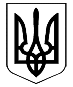 ВЕЛИКОДИМЕРСЬКА СЕЛИЩНА РАДАБРОВАРСЬКОГО РАЙОНУ КИЇВСЬКОЇ ОБЛАСТІР І Ш Е Н Н ЯПро затвердження проектів землеустрою  щодо відведення земельної ділянки та   передачу її у власністьРозглянувши проекти землеустрою щодо відведення земельної ділянки      за рахунок земель комунальної власності у власність громадян розташованих в смт Велика Димерка, керуючись ст. 26 Закону України «Про місцеве самоврядування в Україні», ст. 50 Закону України «Про землеустрій», п. 5 ст. 16 Закону України «Про державний земельний кадастр», ст. ст. 118, 122, 123, 186-1 Земельного кодексу України, селищна радаВ И Р І Ш И Л А:1. Затвердити проекти землеустрою щодо відведення земельної ділянки за рахунок земель комунальної власності у власність нищезазначеним громадянам:2. Передати у власність громадянам земельні ділянки.3. Встановити, що даним земельним ділянкам присвоєно кадастрові номери.4. Вищезазначеним громадянам приступити до використання земельної ділянки за цільовим призначенням після реєстрації речового права на земельну ділянку та отримання правовстановлюючого документа на земельну ділянку.Селищний голова                                                                             А. Бочкарьовсмт Велика Димерка19 липня 2018 року№ 246  ХІ– VІІ